 Selby United ChurchDecember 18th, 2022Pageant SundayWelcomeOPENING HYMN: VU# 36 - ANGELS FROM THE REALMS OF GLORYAdvent Candle Lighting and Opening PrayerHYMN: VU#6 - A CANDLE IS BURNING (VERSE 4)Special Music: “Away in A Manger”Scripture Reading: Matthew 1:18-23Monologue: “Coming Home for Christmas: God in the Mess”Sunday School Pageant – Scene 1HYMN: O LITTLE TOWN OF BETHLEHEMSunday School Pageant – Scene 2HYMN: MARY DID YOU KNOW?Sunday School Pageant – Scene 3HYMN: THE FIRST NOELSunday School Pageant – Scene 4HYMN: HARK THE HERALD ANGELS SINGSunday School Pageant – Scene 5HYMN: WE THREE KINGSSunday School Pageant – Scene 6HYMN: BEAUTIFUL STAR OF BETHELEHEMSunday School Pageant – ConclusionSONG: WHAT A GLORIOUS NIGHTPrayer of the People and The Lord’s PrayerDedication of the OfferingHYMN: VU#62 – ONCE IN ROYAL DAVID’S CITYBenedictionToday’s Worship Leaders:Minister: Rev. Mike PutnamAdvent Candle Lighters: The Dickerson’sSpecial Music: Wyatt Gibbons, Max Putnam and Emmett WionzekScripture Reader: Charley SexsmithAnnouncements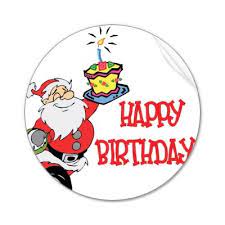 BirthdaysHappy Birthday to all those who are celebrating birthdays in the coming weeks:Paige Keirstead – December 21stEmma Perry – December 31stTim Hart – December 31stChristmas Eve ServicesJoin us on Christmas Eve at 4:30 pm for a family friendly service or 7:00 pm for our candlelight  service.  Please note there will be no in person service on December 25th or January 01st.  Online services will be available on both of these dates.Christmas Candlelight ConcertTrinity United Church is hosting a Christmas Candlelight Concert on Sunday, December 18th at 4:00 pm.  There will be a free will offering for Trinity Music Ministry and Morning Star Mission.Coffee Time and Breakfast ClubAs we begin our new year, we are needing volunteers to sign up for both coffee time and the breakfast club.  Sign up sheets are available downstairs.  If you have any questions, please see David and Kathy Putnam or Jane Hughes.  Your help is greatly appreciated.Christmas Wish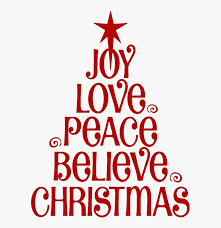 The gift of love. The gift of peace. The gift of happiness. May all these be yours at Christmas. Selby United Church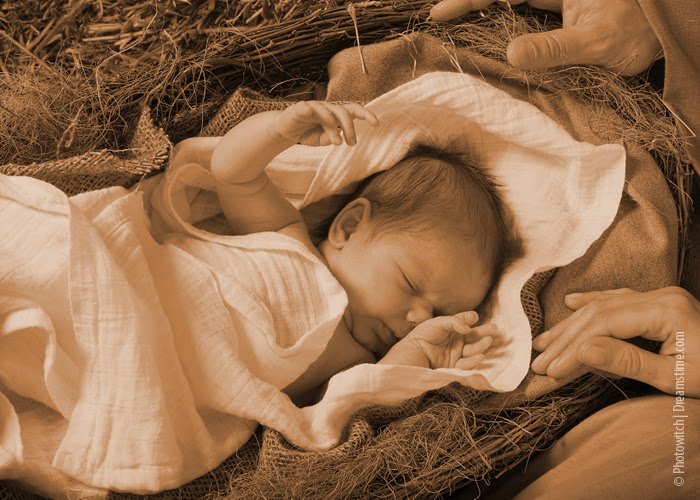 December 18, 2022